Publicado en Barcelona el 16/04/2024 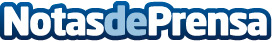 Situaciones de aprendizaje y LOMLOE: La transformación educativa con ProcencIACon la implementación de la ley LOMLOE, los educadores en España enfrentan el reto de crear 'situaciones de aprendizaje' efectivas, aumentando su carga laboral. Frente a este desafío, surge ProcencIA, una herramienta digital revolucionaria que facilita la preparación académica. Esta nota de prensa explora cómo ProcencIA transforma el panorama educativo, ofreciendo soluciones que ahorran tiempo y mejoran la calidad de la enseñanza en distintas comunidades y lenguasDatos de contacto:Carlos AparicioProcenc IA93 655 14 37Nota de prensa publicada en: https://www.notasdeprensa.es/situaciones-de-aprendizaje-y-lomloe-la Categorias: Nacional Inteligencia Artificial y Robótica Idiomas Educación Software Recursos humanos Cursos Webinars Innovación Tecnológica http://www.notasdeprensa.es